7th Grade Teacher Notes PagesMini Lesson Topics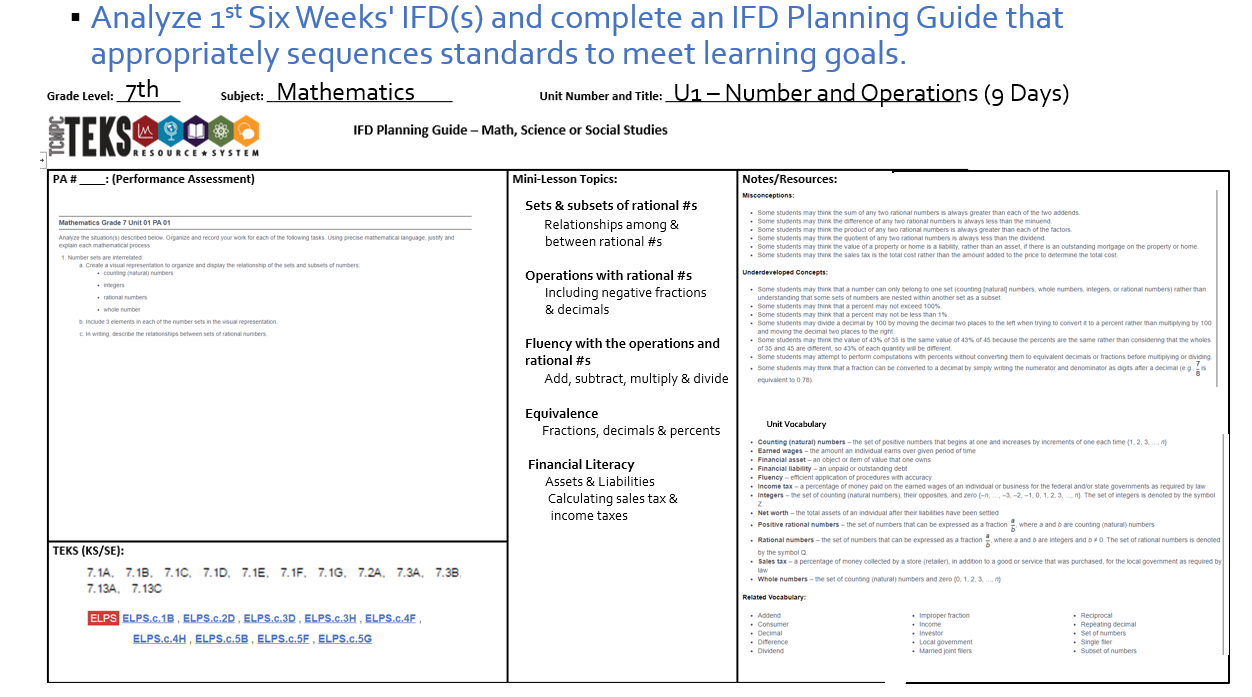 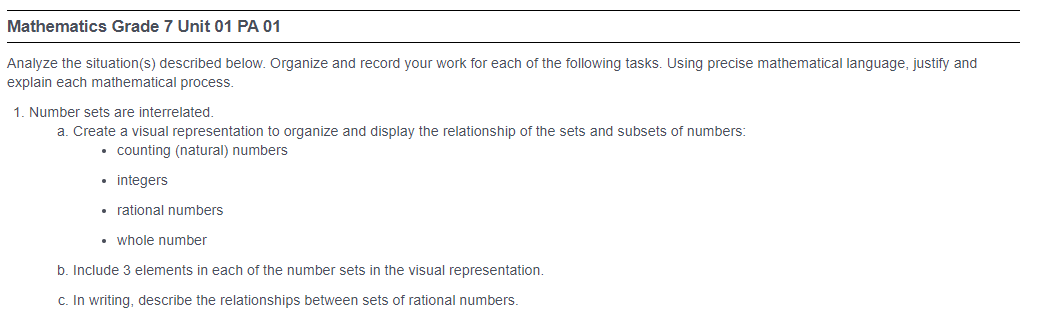 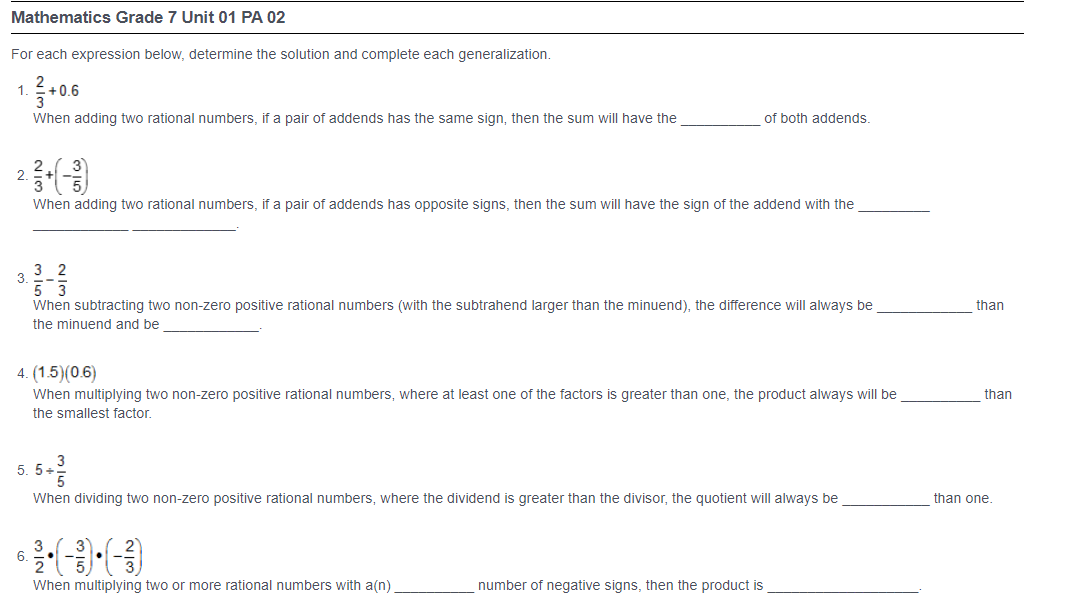 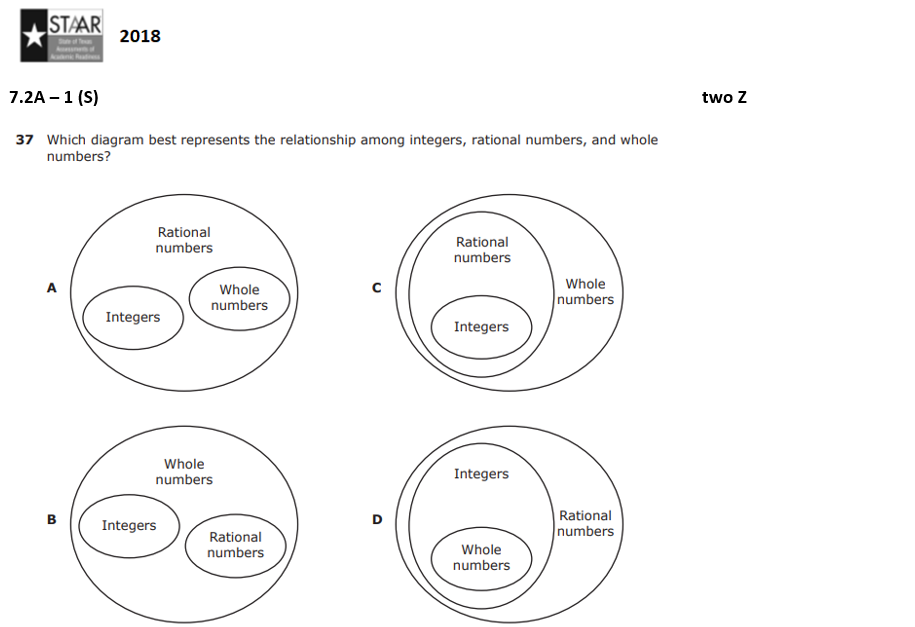 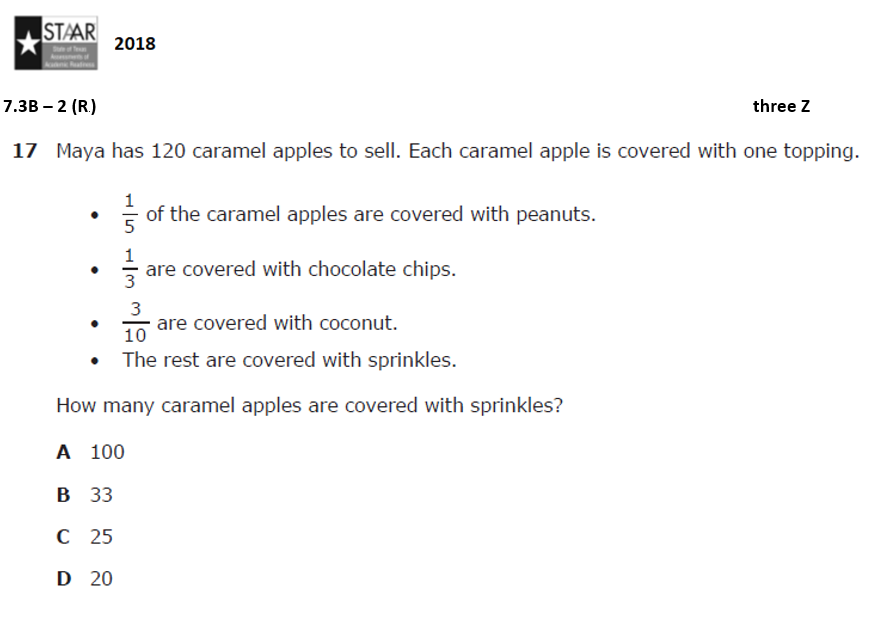 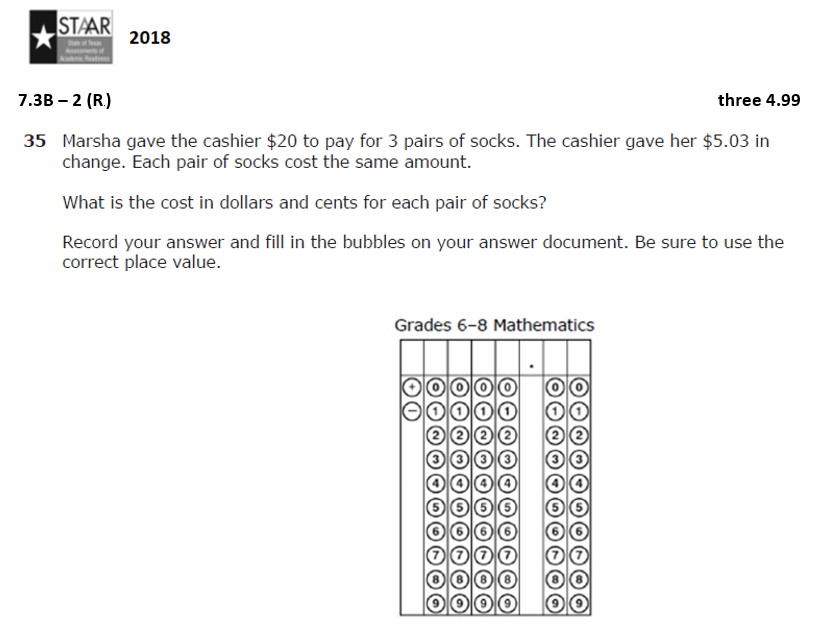 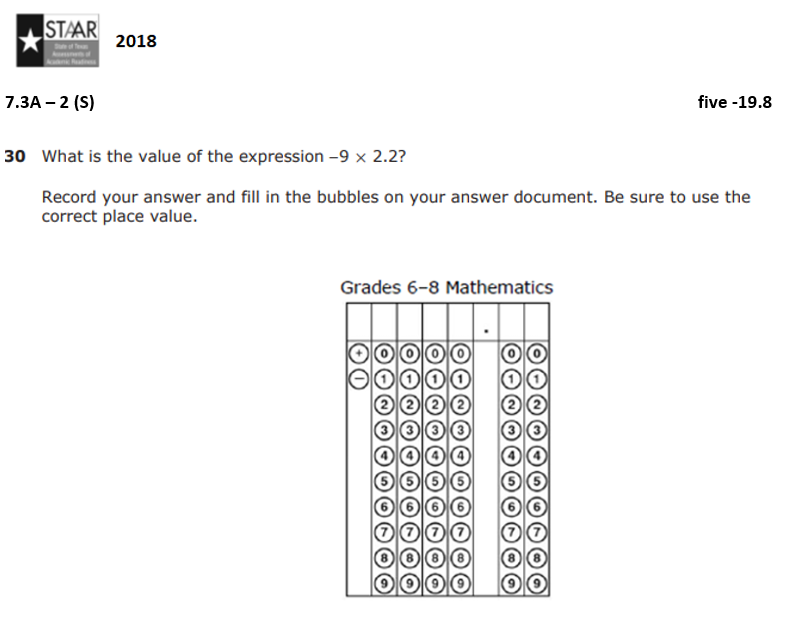 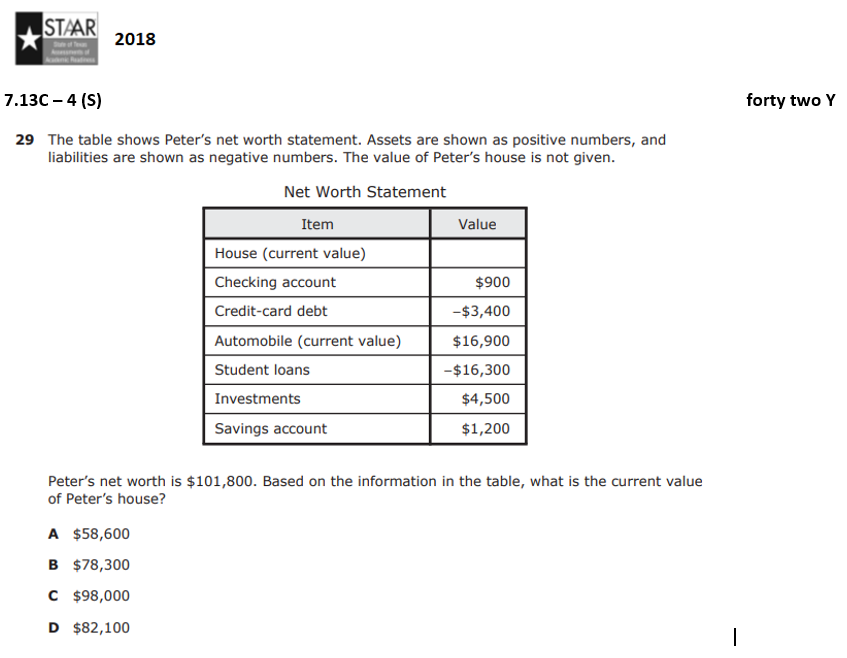 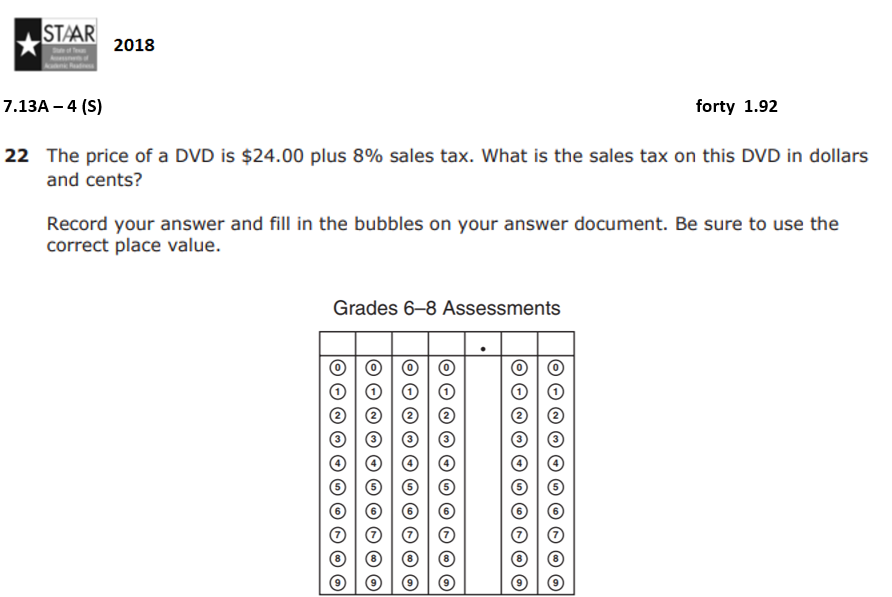 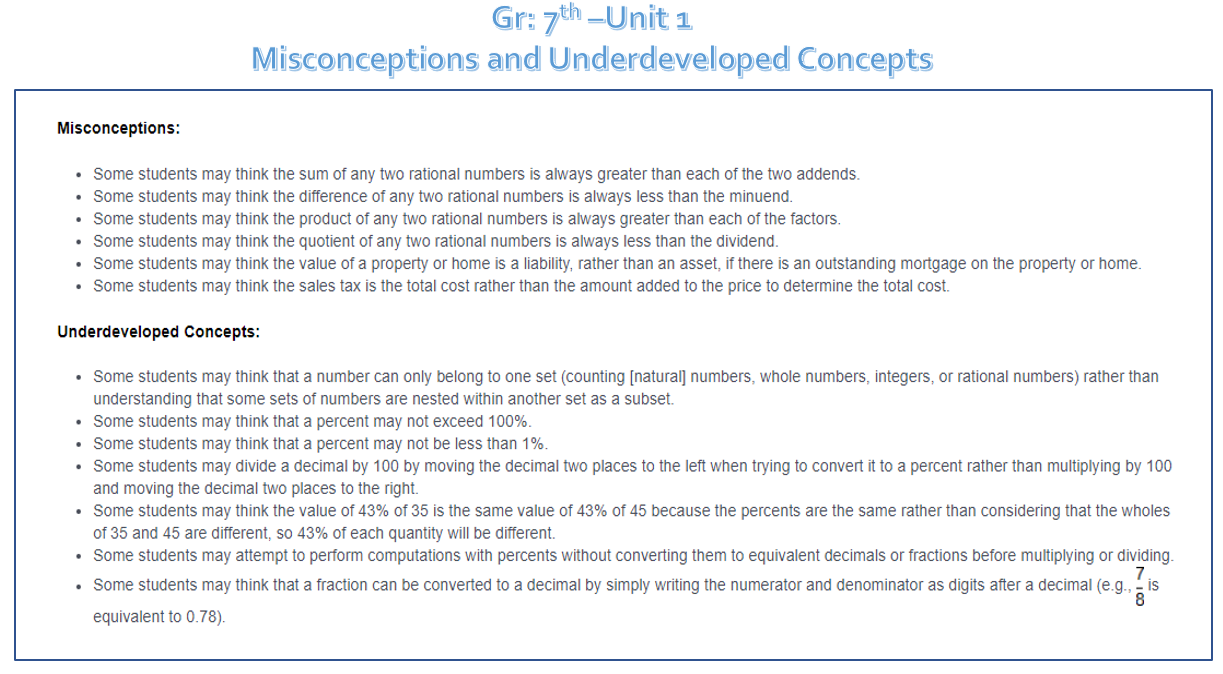 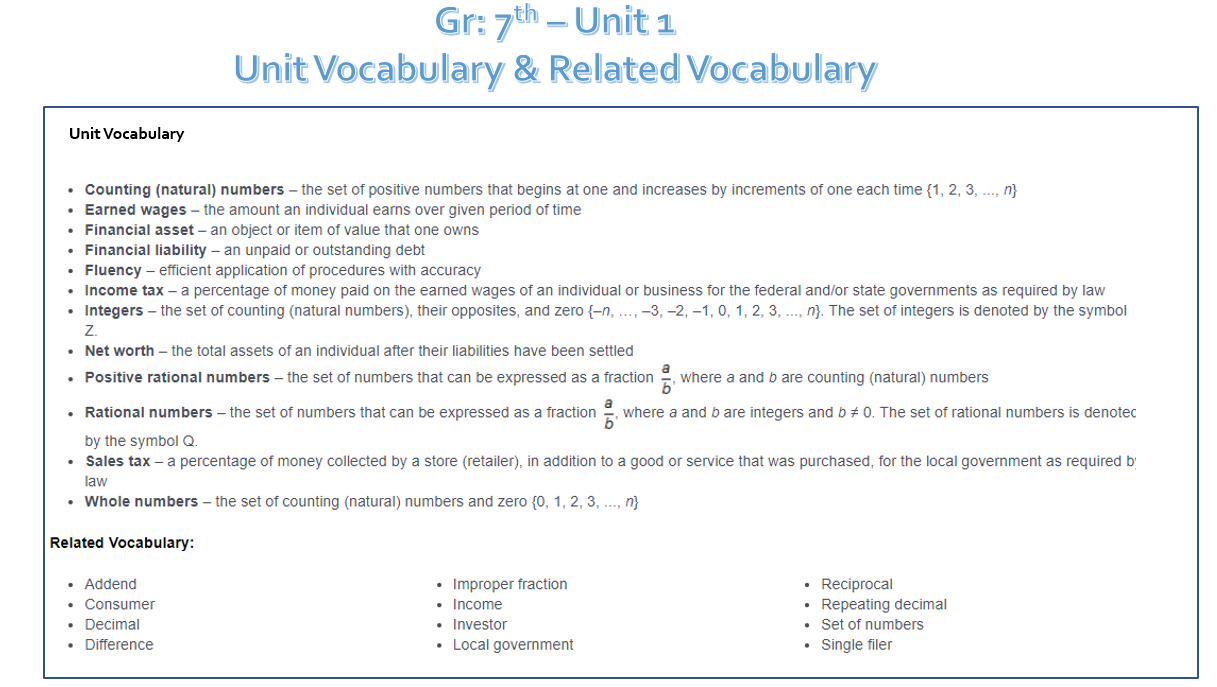 7th Grade Math (Unit One – 9 Days) 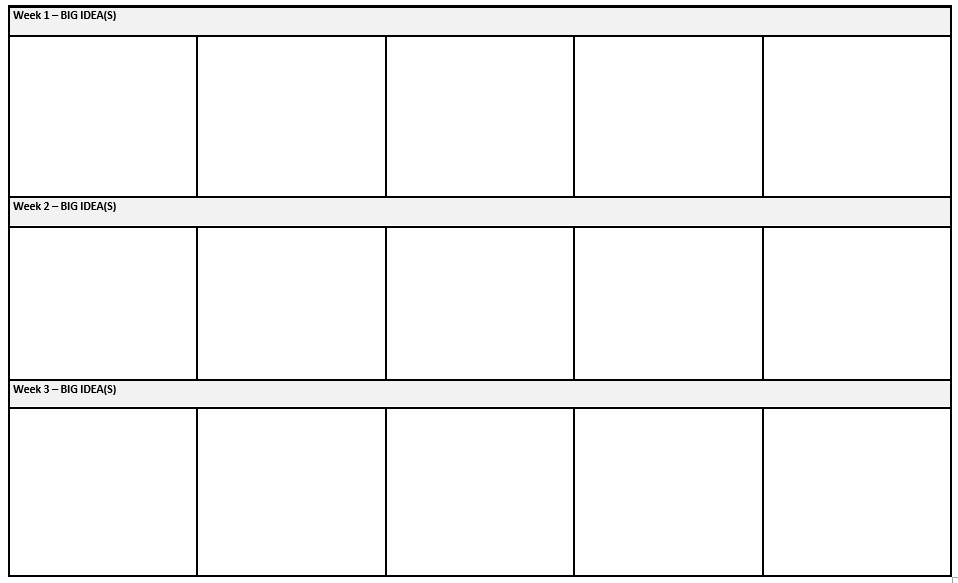 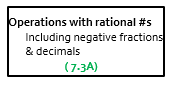 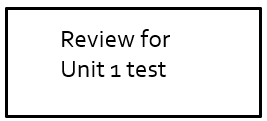 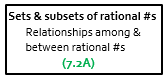 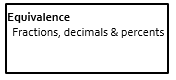 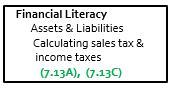 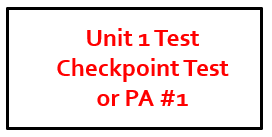 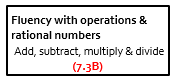 